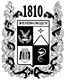 ПОСТАНОВЛЕНИЕадминистрации города-КУРОРТА железноводска ставропольского краяО внесении изменений в административный регламент предоставления
администрацией города-курорта Железноводска Ставропольского края
муниципальной услуги «Присвоение и аннулирование адреса объекту адресации», утвержденный постановлением администрации города-курорта Железноводска Ставропольского края от 19 мая 2020 г. № 358  	В соответствии с федеральными законами от
06 октября 2003 г. № 131-ФЗ «Об общих принципах организации местного самоуправления в Российской Федерации», от 27 июля 2010 г. № 210-ФЗ «Об организации предоставления государственных и муниципальных услуг», от 06 апреля 2011 г. № 63-ФЗ «Об электронной подписи», Указом Президента Российской Федерации от 07 мая 2012 г. № 601 «Об основных направлениях  совершенствования системы государственного управления», постановлениями Правительства Российской Федерации от 25 августа 2012 г. № 852 «Об утверждении Правил использования усиленной квалификационной электронной  подписи при обращении за получением государственных и муниципальных услуг и о внесении изменения в Правила разработки и утверждения административных регламентов предоставления государственных услуг», 
от 19 ноября 2014 г. № 1221 «Об утверждении Правил присвоения, изменения и аннулирования адресов», распоряжением Правительства Российской Федерации от 31 января 2017 г. № 147-р «О целевых моделях упрощения процедур ведения бизнеса и повышения инвестиционной привлекательности субъектов Российской Федерации», распоряжением Правительства Ставропольского края от 17 июля 2013 г. № 244-рп «О снижении административных барьеров, оптимизации и повышении качества предоставления государственных и муниципальных услуг в Ставропольском крае», постановлениями администрации города-курорта Железноводска Ставропольского края от
30 декабря 2011 г. № 1355 «Об утверждении Порядка разработки и утверждения административных регламентов предоставления муниципальных услуг», от 11 апреля 2019 г. № 273 «Об утверждении Перечней муниципальных услуг, предоставляемых на территории муниципального образования города-курорта Железноводска Ставропольского края, и контрольных (надзорных) функций, исполняемых на территории муниципального образования города-курорта Железноводска Ставропольского края», рекомендуемым типовым (примерным) перечнем муниципальных услуг, утвержденным рабочей группой по снижению административных барьеров и повышению доступности и качества предоставления государственных и муниципальных услуг в Ставропольском крае краевой межведомственной комиссии по вопросам социально-экономического развития Ставропольского края (протокол от
19 декабря 2019 г. № 5)ПОСТАНОВЛЯЮ:1. Утвердить прилагаемые изменения, которые вносятся в административный регламент предоставления администрацией города-курорта Железноводска Ставропольского края муниципальной услуги «Присвоение и аннулирование адреса объекту адресации», утвержденный постановлением администрации города-курорта Железноводска Ставропольского края от
19 мая 2020 г. № 358  «Об утверждении административного регламента предоставления администрацией города-курорта Железноводска Ставропольского края муниципальной услуги «Присвоение и аннулирование адреса объекту адресации».  	2. Опубликовать настоящее постановление в общественно-политическом еженедельнике «Железноводские ведомости» и разместить на официальном сайте Думы города-курорта Железноводска Ставропольского края и администрации города-курорта Железноводска Ставропольского края в сети Интернет.3. Контроль за выполнением настоящего постановления возложить на первого заместителя главы администрации города-курорта Железноводска Ставропольского края Бондаренко Н.Н.4.  Настоящее постановление вступает в силу со дня его официального опубликования.Глава города-курорта Железноводска Ставропольского края                                                                        Е.И. Моисеев				        			         УТВЕРЖДЕНЫ							          постановлением администрации							       города-курорта Железноводска							       Ставропольского краяИЗМЕНЕНИЯ, которые вносятся в административный регламент предоставления администрацией города-курорта Железноводска Ставропольского края муниципальной услуги «Присвоение и аннулирование адреса объекту
адресации», утвержденный постановлением администрации города-курорта Железноводска Ставропольского края от 19 мая 2020 г. № 358  «Об
утверждении административного регламента предоставления
администрацией города-курорта Железноводска Ставропольского края
муниципальной услуги «Присвоение и аннулирование адреса объектуадресации»1. В пункте 2 подраздела «Круг заявителей» раздела I «Общие положения» абзац девятый заменить абзацами девятым - десятым следующего содержания:«От имени лица, указанного в абзацах первом - пятом настоящего пункта, вправе обратиться кадастровый инженер, выполняющий на основании документа, предусмотренного статьей 35 или статьей 42.3 Федерального закона от 24 июля 2007 г. № 221-ФЗ «О кадастровой деятельности» (далее - закон о кадастровой деятельности), кадастровые работы или комплексные кадастровые работы в отношении соответствующего объекта недвижимости, являющегося объектом адресации.В случае образования 2 или более объектов адресации в результате преобразования существующего объекта или объектов адресации представляется одно заявление на все одновременно образуемые объекты адресации.».2. В разделе II «Стандарт предоставления муниципальной услуги»: 2.1. В подразделе «Исчерпывающий перечень документов, необходимых для предоставления муниципальной услуги и услуг, которые являются необходимыми и обязательными для предоставления муниципальной услуги, подлежащих представлению заявителем»:	2.1.1. В пункте 17: 	2.1.1.1. Абзац восьмой изложить в следующей редакции:	«В случае обращения доверенного лица представляется также документ, удостоверяющий личность доверенного лица. При представлении заявления кадастровым инженером к такому заявлению прилагается копия документа, предусмотренного статьей 35 или статьей 42.3 закона о кадастровой деятельности, на основании которого осуществляется выполнение кадастровых работ или комплексных кадастровых работ в отношении соответствующего объекта недвижимости, являющегося объектом адресации.».2.1.1.2. Абзац одиннадцатый изложить в следующей редакции:«Лицо, имеющее право действовать без доверенности от имени юридического лица, предъявляет документ, удостоверяющий его личность, и сообщает реквизиты свидетельства о государственной регистрации юридического лица, а представитель юридического лица предъявляет также документ, подтверждающий его полномочия действовать от имени этого юридического лица, или копию этого документа, заверенную печатью и подписью руководителя этого юридического лица;».2.1.1.3. Абзацы тринадцатый - четырнадцатый изложить в следующей редакции:«правоустанавливающие и (или) правоудостоверяющие документы на объект (объекты) адресации (в случае присвоения адреса зданию (строению) или сооружению, в том числе строительство которых не завершено, в соответствии с Градостроительным кодексом Российской Федерации (далее - Градостроительный кодекс) для строительства которых получение разрешения на строительство не требуется, правоустанавливающие и (или) правоудостоверяющие документы на земельный участок, на котором расположены указанное здание (строение), сооружение) в случае, если права на них не зарегистрированы в Едином государственном реестре недвижимости;схема расположения объекта адресации на кадастровом плане или кадастровой карте соответствующей территории (в случае присвоения земельному участку адреса), если указанный документ не находится в распоряжении управления архитектуры, администрации города-курорта Железноводска Ставропольского края;».	2.2.2. Абзац второй пункта 18 изложить в следующей редакции: 	«Заявление в форме электронного документа и прилагаемые к нему документы подписывается электронной подписью заявителя либо представителя заявителя, вид которой определяется в соответствии с частью 2 статьи 21.1 Федерального закона от 27 июля 2010 г. № 210-ФЗ «Об организации предоставления государственных и муниципальных услуг. При предоставлении заявления представителем заявителя в форме электронного документа к такому заявлению прилагается надлежащим образом оформленная доверенность в форме электронного документа, подписанного лицом, выдавшим (подписавшим) доверенность, с использованием усиленной квалифицированной электронной подписи (далее - квалифицированная подпись) (в случае, если представитель заявителя действует на основании доверенности).».2.3. В пункте 19 подраздела «Исчерпывающий перечень документов, необходимых в соответствии с нормативными правовыми актами Российской Федерации и нормативными правовыми актами Ставропольского края для предоставления муниципальной услуги и услуг, необходимых и обязательных для предоставления муниципальной услуги, которые находятся в распоряжении иных организаций, участвующих в предоставлении муниципальной услуги, и которые заявитель вправе представить»:2.3.1. Абзацы второй - четвертый изложить в следующей редакции:«правоустанавливающие и (или) правоудостоверяющие документы на объект (объекты) адресации (в случае присвоения адреса зданию (строению) или сооружению, в том числе строительство которых не завершено, в соответствии с Градостроительным кодексом для строительства которых получение разрешения на строительство не требуется, правоустанавливающие
и (или) правоудостоверяющие документы на земельный участок, на котором расположены указанное здание (строение), сооружение);разрешение на строительство объекта адресации (при присвоении адреса строящимся объектам адресации) (за исключением случаев, если в соответствии с Градостроительным кодексом для строительства или реконструкции здания (строения), сооружения получение разрешения на строительство не требуется) и (или) при наличии разрешения на ввод объекта адресации в эксплуатацию;схема расположения объекта адресации на кадастровом плане или кадастровой карте соответствующей территории (в случае присвоения земельному участку адреса);».2.3.2. Абзац седьмой исключить.	3. Абзац пятый пункта 46 подраздела «Истребование документов, необходимых для предоставления муниципальной услуги, в порядке межведомственного взаимодействия»  раздела III «Состав, последовательность и сроки выполнения административных процедур (действий), требования к порядку их выполнения, в том числе особенности выполнения административных процедур (действий) в электронной форме» изложить в следующей редакции: 	«посредством использования электронного сервиса Федеральной службы государственной регистрации кадастра и картографии (Росреестр) формирует на основании представленного заявления и направляет запрос в электронном виде о предоставлении выписки из ЕГРН об основных характеристиках и зарегистрированных правах на объект недвижимости (в отношении земельного участка, объекта капитального строительства, расположенного на земельном участке, в отношении объектов недвижимости, следствием преобразования которых является образование одного и более объекта адресации (в случае преобразования объектов недвижимости с образованием одного и более новых объектов адресации), в отношении объекта недвижимости, который снят с государственного кадастрового учета, являющемся объектом адресации (в случае аннулирования адреса объекта адресации).».Первый заместитель главыадминистрации города-курорта Железноводска Ставропольского края				    Н.Н.Бондаренко              г.Железноводск№